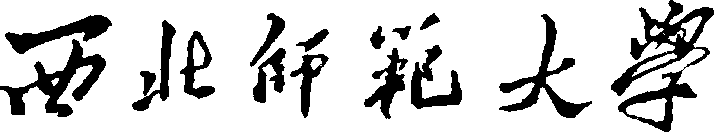 硕士研究生招生考试《综合英语》科目大纲（科目代码：841）学院名称（盖 章）：       外国语学院     学院负责人（签字）：                     编   制   时  间 ：   2023年6月27日   《综合英语》科目大纲（科目代码：841）考核要求《综合英语》是一种测试应试者单项和综合语言能力的水平考试，重在考查考生是否具备一定的词汇量、是否具备词义辨析能力、分析释义能力、阅读理解能力、正确表达能力及综合分析能力等基本功，以全面了解考生对语言知识的理解、掌握及其综合语言技能。考核评价目标考查考生的英语语言知识和语言技能。其中语言知识方面主要考查考生的语法知识和英语词汇的掌握情况；语言技能方面主要通过阅读、翻译和写作等题型考查考生对英语语言知识的综合运用能力。考核内容第一部分　英语语言知识（50%）一、语法和词汇（20%）：考查考生对英语基本语法、词汇及一些常用搭配的掌握情况，其中语法点包括时态、语态、虚拟语气、从句、特殊句型、结构及用法、句子的完整性及一致性等。二、词组填空（10%）：考查考生对英语词汇及一些固定词组的掌握情况。三、完型填空（20%）：考查考生对文本的综合理解能力和对篇章结构、语法和词汇知识的掌握情况。考核重点是语法、固定搭配、近义词辨析和逻辑关系等四大类。第二部分　语言技能（100%）一、阅读理解（50%）：对所读材料，考生应能1）理解主旨要义；2）理解文中的具体信息；3）理解文中的概念性含义；4）进行有关的判断、推理和引申；5）根据上下文推测生词的词义；6）理解文章的总体结构和上下文之间的关系；7）理解作者的意图、观点或态度；8）区分论点和论据。二、翻译（30%）：由英译汉、汉译英两部分组成，考查考生对段落的正确理解及表达，考核重点包括译文准确性、行文流畅性、内容完整性。三、写作（20%）：考查考生的书面表达能力，要求考生在写作中使用丰富的语法结构和词汇，语言自然流畅，语法错误极少，能有效地采用多种衔接手段，文字连贯，层次清晰。参考书目1、《新视野大学英语》1—4册，外语教学与研究出版社（2008年版）2、《全新大学英语》1—4册，上海外语教育出版社（2010年版）